دوره‌ی آموزشی آشنایی مقدماتی با بورس اوراق بهادار و نرم افزارهای تحلیل سهم - تغییر زمان برگزاری 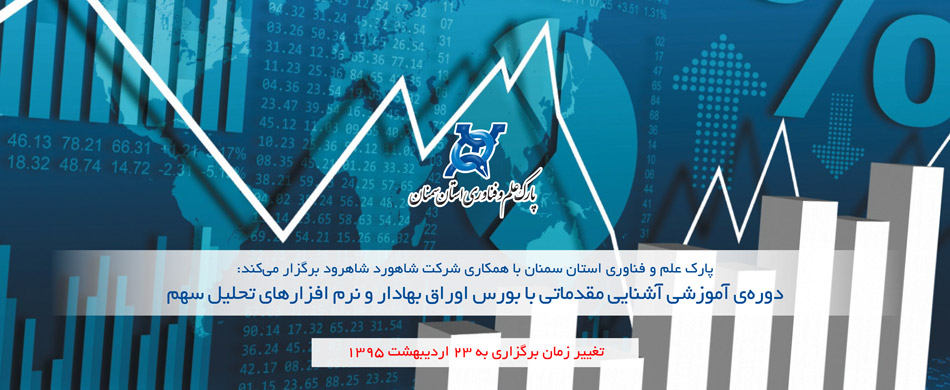 اهداف برگزاری: 

بسیاری از کسانی که مایل‌اند وارد سرمایه‌گذاری در بورس و بازارهای مالی جدید شوند با این مشکل مواجه هستند که نسبت به چنین بازاری آشنایی کافی ندارند و هیچ مکانی وجود ندارد تا به همه پرسش‌های آن‌ها پاسخ دهد.حتی کسانی که سال‌ها سابقه سرمایه‌گذاری در بازار بورس اوراق بهادار را دارند نسبت به شیوه‌های مختلف تحلیل‌گری پرسش‌های جدی دارند.

«مرکز مطالعات اقتصادی شاهورد شاهرود» با برگزاری دروه‌ی آموزشی «آشنایی مقدماتی با بورس اوراق بهادار و نرم افزارهای تحلیل سهم» این فرصت را برای همه افراد علاقه‌مند به سرمایه‌گذری در بورس فراهم می‌کند تا با مفاهیم این بازار به درستی آشنایی پیدا کنند.سر فصل‌های دوره آموزشی:کلیات آشنایی با مفاهیم بازار سرمایه (قوانین و مقررات حاکم بر بورس ایران،وضعیت بازار سهام در اقتصاد کلان...)آشنایی با تحلیل تکنیکال و نرم افزار مفید تریدرآشنایی با تحلیل فاندامنتالشیوه معامله اینترنتی بازار online tradingروانشناسی بازارآشنایی با فرصت‌های شغلی در بازار سرمایه
 مدرسان دوره:آقای مهدی حیدرزاده مدیرعامل شرکت کارگزاری مدبران آسیا تهرانآقای سیامک مهاجری مدیر مرکز مطالعات اقتصادی شاهورد شاهرودمدت دوره: 6 ساعتزمان برگزاری دوره: 23 اردیبهشت 1395 ساعت 8 الی 14هزینه دوره: 200.000 ریال به ازای هر نفر (دوره‌ها برای مدیران و نمایندگان شرکت‌های مستقر در پارک و مراکز رشد رایگان است.)برای کسب اطلاعت بیشتر با شماره های 9-32300275-023 داخلی 167 و 169 تماس حاصل فرمایید.* نحوه‌ی ثبت‌نام ** علاقمندان می‌توانند از طریق کادر زیر ثبت‌نام و هزینه دوره را پرداخت نمایند.* قابل توجه مدیران و نمایندگان شرکت‌های مستقر در پارک و مراکز رشد پارک علم و فناوری استان سمنان: لطفا پس از ثبت‌نام و دریافت کدسفارش صورت‌حساب را پرداخت نکنید. (این دوره برای این عزیزان رایگان است).* توجه: در روز برگزاری دوره «شماره صورتحساب» و «شماره سفارش پرداخت» را همراه داشته باشید.